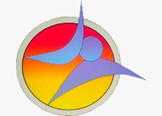 С 30.11 по 02.12.2021 года в Заполярном государственном университете им. Н.М. Федоровского состоится XX ежегодный международный конкурс-семинар «Таймырские чтения - 2021» посвященный 60-летнему юбилею Университета.Цель конкурса-семинара – формирование международной молодежной площадки для обсуждения и решения вопросов, связанных с этнографией и экологией арктического региона и укрепления научных связей между поколениями ученых.Форма участия – очная. Приглашаем принять участие учащихся школ, учреждений среднего профессионального образования, студенческую молодежь, аспирантов, преподавателей и ученых. Результаты научных исследований, представленные в виде статей, будут опубликованы в научном журнале «Культура. Наука. Производство» (член редакционной коллегии Ларс Куллеруд). Журнал входит в БД РИНЦ. Материалы публикуются на безгонорарной основе. Плата за публикацию статей с авторов не взимается.Заявки на участие и статьи принимаются до 26 ноября 2021 г. на электронный адрес atsnvk@gmail.comОрганизационный комитет:Кармановская Наталья Владимировна+79131610293Смирнова Анастасия Талибжановна+79134913034atsnvk@gmail.com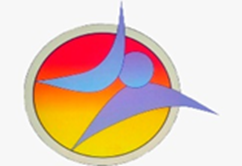 From 30.11 to 02.12.2021 at the Fedorovsky Polar State University will held the XX annual international competition-seminar "Taimyr Readings - 2021" dedicated to the 60th anniversary of the University.The purpose of the competition-seminar is to form an international youth platform for discussing and resolving issues related to ethnography and ecology of the Arctic region and strengthening scientific ties between generations of scientists.The form of participation is online.We invite students of schools, colleges, post-graduate students, teachers and scientists to take part.The results of scientific research, presented in the form of articles, will be published in the scientific journal “Culture. Science. Production” (member of the editorial board is Lars Kullerud). The journal is included in the Russian Science Citation Index database. Materials are published on a royalty-free basis. Authors are not charged for publication of articles.Applications for participation and articles are accepted until November 26, 2021 to the email atsnvk@gmail.comOrganizing committee:Karmanovskaya Natalia +79131610293Smirnova Anastasia +79134913034atsnvk@gmail.com